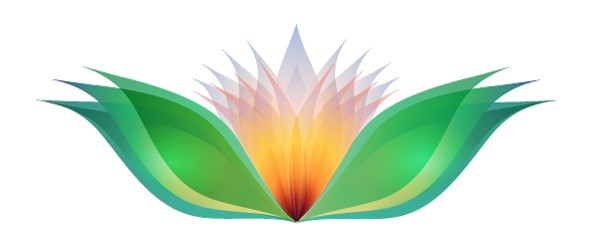                                                  OPEN EVERYDAY 7:00-2:30PM
                                              10095 Beach Blvd. Jax FL. 32246  
                                                            904-645-0859
Appetizers

Fried Green Tomatoes
Served on a bed of mixed greens with roasted red pepper mayonnaise, red onion marmalade and topped with goat cheese.   7.50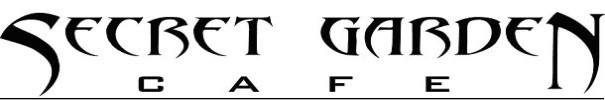 Crab Cakes
Two freshly made crab cakes on a bed of  mixed greens with a side of orange ginger dressing.   13.00Soups 
Roasted red pepper with gouda cheese - Served dailyCup   3.75 / Bowl   4.75Salads Fried Green Tomato SaladMixed greens with our freshly made fried green tomatoes, topped with goat cheese and served with a side of roasted red pepper mayonnaise and red onion marmalade.  Half (two fried green tomatoes) 5.25Whole (four fried green tomatoes) 9.75Crab Cake SaladPan seared crab cakes on a bed of mixed greens with diced tomatoes, dried cranberries, cucumbers and orange ginger vinaigrette.      Half (one crab cake) 7.25                  Whole (two crab cakes) 14.50        Garden SaladMixed greens, cucumbers, tomatoes, peppers, cheddar cheese and bacon.  Served with your choice of dressing.Half   5.25Whole   9.95Cold sandwichesServed with your choice of one regular side
Chicken SaladAll white chicken, lettuce and tomatoes on your choice of bread.   8.75BLT (Bacon, Lettuce, Tomatoes) or BLFGT (Bacon, Lettuce, Fried Green Tomatoes)Bacon, lettuce, tomatoes and herb aioli mayonnaise on your choice of toasted bread.  9.25Substitute two fried green tomatoes and roasted red pepper mayonnaise 9.95Hot SandwichesServed with your choice of one regular sideTurkey Apple Cheddar or Turkey Apple GoatSmoked turkey, cheddar cheese, green apple, leaf lettuce and honey Dijon on grilled gourmet grain bread.  9.50.   Substitute Goat cheese for  9.95)Philly Cheese SteakChopped sirloin with sautéed peppers and onions, provolone cheese, mayonnaise and Italian seasoning served on a grilled hoagie roll.  9.50  Combination Lunch Pick any Two    7.95Served with your choice of bread and one regular side Half Chicken Salad, Half BLFGT or BLT Sandwich 
(Fresh Fruit add .50 / Sweet Potato Tots add 1.00)Lunch Sides:French Fries  3.00
***Sweet Potato Tots  3.75 
Kettle Chips  3.00 Mixed Green Salad  2.00 Side of the Day  2.00  3 Slices of Tomatoes  .60 ***Fresh Fruit  3.50 
***Non-regular sidesBeverages:   2.49. Sweetened Iced TeaUnsweetened Iced Tea
Hot TeaMilk  -  large 3.50 (chocolate add .50)Hot Cocoa  -  large 3.50Orange Juice  -  large 3.50Apple Juice  -  large 3.50Cranberry Juice  -  large 3.50V8 – 11.5 oz. per serving  -  large 3.50 CokeDiet CokeSpriteRoot BeerPowerade
Lemonade
Regular or Decaf CoffeeBreakfast Bowls
Hot MessThree eggs scrambled with tomatoes, bacon, sausage and ham atop a bed of café potatoes with shredded cheddar cheese.Served with toast or biscuit.  10.95Make it a Really Hot Mess -Add Sausage Gravy.  2.75Veggie Hot MessThree eggs scrambled with mushrooms, spinach, peppers, tomatoes and onions atop a bed of café potatoes with shredded cheese. 
Served with toast or biscuit.  10.50Smothered BiscuitsButtermilk biscuits smothered with southern style sausage gravy.  Half (one biscuit)  4.50
Whole (two biscuits)  8.25 Breakfast Platters 
Egg Platter Two eggs cooked your way with a choice of bacon, pork sausage patties or turkey sausage links. 
Served with your choice of plain grits, grits topped with cheddar cheese or café potatoes and toast or biscuit.  7.25Biscuit and Gravy Platter Smothered biscuit, two eggs cooked your way with a choice of bacon, sausage patties or turkey sausage links.  7.95Corned Beef Hash PlatterOur house-made corned beef mixed with onions, peppers, potatoes and seasoning.  Served with two eggs cooked your way and your choice of toast or a biscuit.  10.25Griddle PlatterYour choice of either one slice of French toast, two pancakes or ½ waffle with two eggs cooked your way, a choice of bacon, sausage patties or turkey sausage links and a choice of plain grits, grits topped with cheddar cheese or café potatoes.8.95Everything PlatterThree eggs cooked you way, biscuit and gravy, two bacon strips, two sausage patties and two turkey sausage links.  Served with your choice of plain grits, grits topped with cheddar cheese or café potatoes.  12.95

Omelettes
Meat
Ham, bacon, sausage, tomatoes and cheese, served with one side and your choice of toast or biscuit.  9.95Ham and Cheese
Ham and cheese, served with one side and your choice of toast or biscuit.  8.95

Veggie
Onions, spinach, mushrooms, peppers, tomatoes and cheese, served with one side and your choice of toast or biscuit.  9.75Eggs Benedicts
Classic Eggs BenedictsTwo poached eggs, Canadian bacon on an English muffin and topped with our freshly prepared hollandaise sauce *Served with your choice of plain grits, grits topped with cheddar cheese or café potatoes.  7.50Crab Cake BeneTwo poached eggs and our freshly made crab cakes on an English muffin and topped with our freshly prepared hollandaise sauce.*Served with your choice of plain grits, grits topped with cheddar cheese or café potatoes.  14.50Secret Garden BeneA classic dish with our flare;  two poached eggs, hickory smoked bacon, fried green tomatoes on an English muffin with our freshly prepared hollandaise sauce.* Served with your choice of plain grits, grits topped with cheddar cheese or café potatoes.   10.25Secret Crab BeneWe combined two of our best! Our famous fried green tomatoes on an English muffin topped with our house-made crab cakes, two poached eggs and our freshly prepared hollandaise sauce.* Served with your choice of plain grits, grits topped with cheddar cheese or café potatoes.   14.95French Toast, Belgian Waffle Or Pancakes
ClassicTopped with honey butter and powdered sugar.  French toast  6.50;  Waffle/Pancakes 5.25.
Caramel PecanTopped with pecans, caramel sauce, honey butter and powdered sugar.French toast  8.50;   Waffle/Pancakes  7.95
Strawberry N’ CreamTopped with our house-made whipped cream, strawberry sauce, fresh strawberries and powdered sugar.  French toast  8.50;  Waffle/Pancakes  7.95Add bacon, sausage patties or turkey sausage links for  3.00

Breakfast Sides
2 Sausage Patties  3.00               Biscuit  1.50                                             
2 Bacon Strips  3.00                     Toast  1.00
2 Turkey Sausage Links  3.00      Croissant  1.75
Cheddar Cheese  Grits  2.00       English Muffin  1.25
Plain Grits  1.75                             Fresh Fruit  3.50
One Egg  1.50	                      One Slice of French toast  2.75
Sausage Gravy  2.75                     One Small Pancake  1.50
Café Potatoes  2.50                      One Large Pancake  1.65  


*Consuming raw or undercooked eggs, beef, poultry, or seafood may increase your 
   risk of food borne illness. 